MÄLUTREENINGJuhendaja – Reet Trei2. TUND1.) TOITAINEDPüüa neist tähtedest kokku panna vähemalt 10 sõna, mis on seotud toitumisega. Ühte tähte võib sõnades(ka ühes sõnas) kasutada ka mitu korda.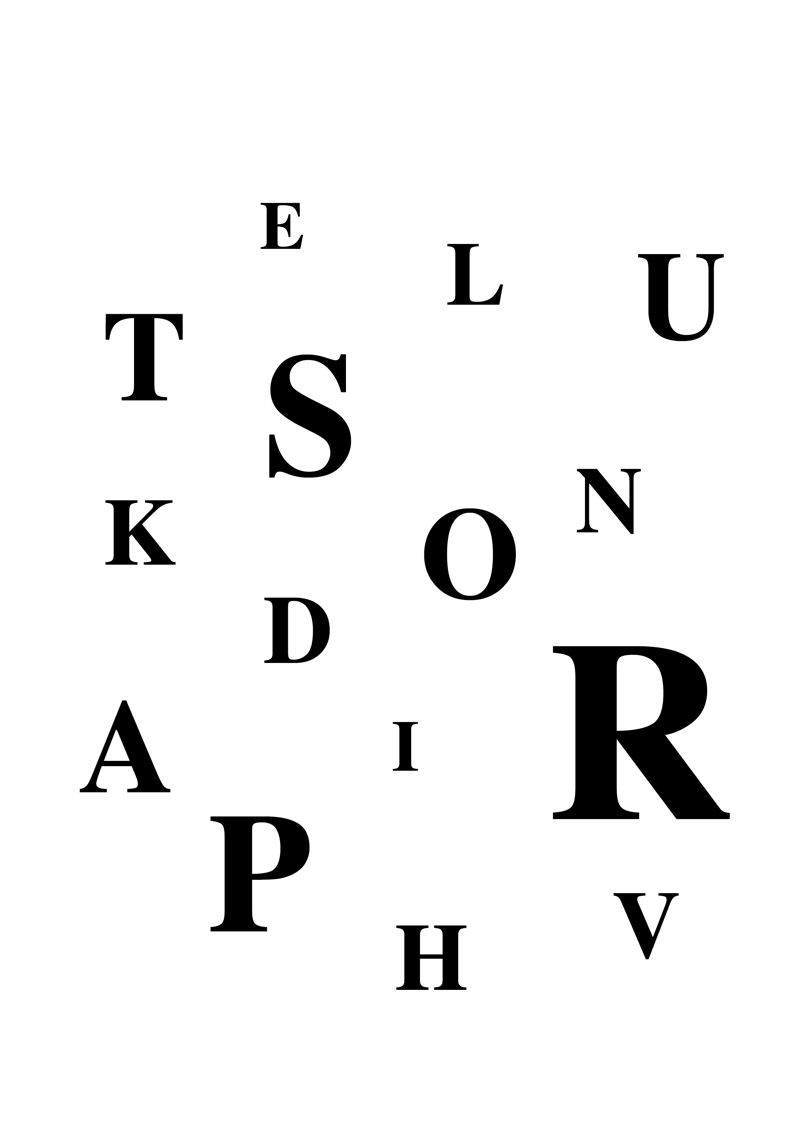 Leidsin sellised sõnad:................................................................................................................................................................................................................................................................................................................................................................................................................................................................................................................................................................................................................................................................................................................................................................................................................................................................................................................Selgita mõistet „toitaine“. Too näiteid.....................................................................................................................................................................................................................................................................................................................................................................................................................................................................................................................................................................................................................................................................................................................................................................................................................................................................................................................................2.) RUUDUD JA KOLMNURGAD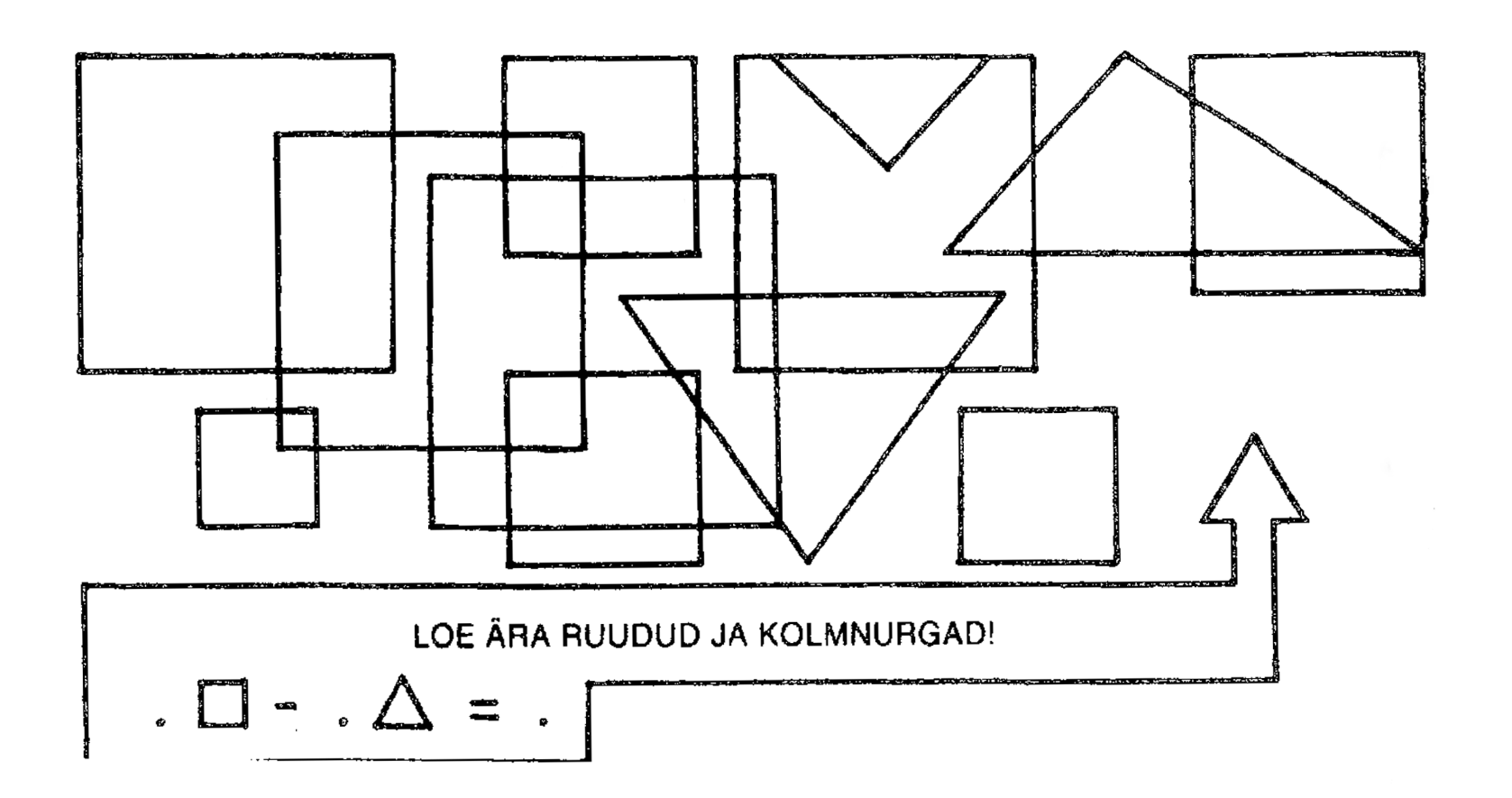 3.) PUUDUVAD SÜMBOLID Kirjuta igasse ritta puuduv sümbol, et rida oleks tõene.
Kasuta järgmisi sümboleid: >	 see tähendab „on suurem kui“
< 	see tähendab „on väiksem kui“
= 	see tähendab „on samapalju kui“A.   0,20 					¼B.   kuid aastas 				päevi kahes aastas C.   210 minutit				3½ tundiD.   heksagooni külgi 	               		pentagooni külgiE.    ämblikul jalgu. 	               		kaheksajalal kombitsaid F.    nulle ühes miljonis 			nulle neljas miljonis G.    aastaid kuues kümnendis 		aastaid pooles sajandisH.   ärtusid kaardipakis 			ristisid kaardipakisI.     täringu tahke	               		kuubi külgiJ.     keelpilli kvartetis käsi 	             	jalgpallimeeskonnas päid 4.) SÕNAVARAMida tähendavad need väljendid? Kirjuta sobiv number! Moodusta vähemalt 3 lauset antud väljenditega.........................................................................................................................................................................................................................................................................................................................................................................................................................................................................................................................................................................................................................................................................................................................................................................................................................................................................................................................................................................................................................................................................................................................5.) TÄHELEPANU ÜLESANNELeia 10 erinevust.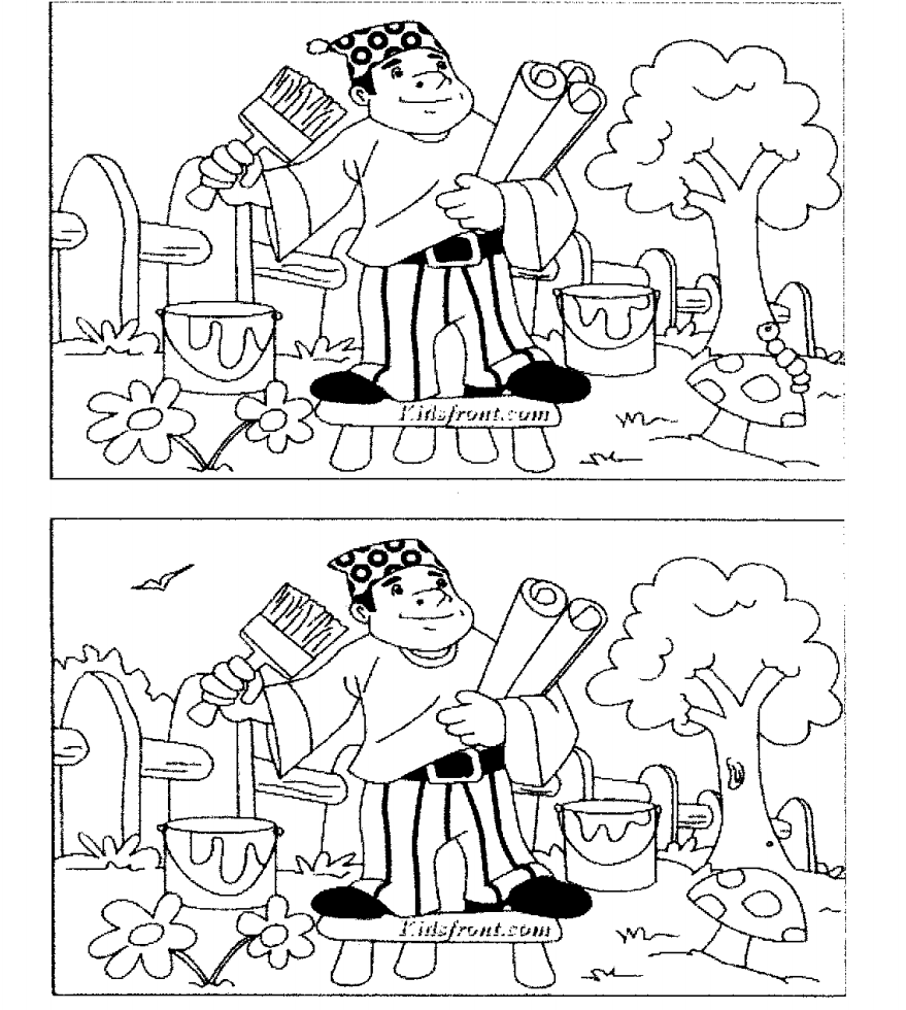 1.ninapidi vedama varastama2.pikkade näppudega olemakartma 3.viltu vaatamamitte nõustuma 4.nahka vedamariielda saama 5.vesi ahjus olema laisklema6.triibulisi pükse saamavihastama7.nagu hane selga vesipetma 8.süda saapa sääres olemas lahutamatud olema 9.jänes põues olemahädas olema 10.ühist keelt leidmavaikima 11.süda täis saamailma mõjuta olema 12.nagu sukk ja saabas kartma 13.keelt hammaste taga hoidma kokkulepet saavutama 